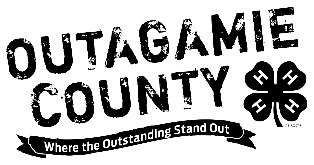 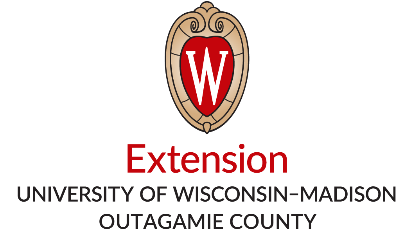 4-H Educational Travel Experience Portfolio PacketThis packet contains:Portfolio Instructions 		Tips for Creating Cover Letter and Résumé	Cover Letter Outline		Application Form  Résumé Outline			Recommendation FormsCover Letter Outline (only 1 page)NameAddressCity, State, Zip CodePhone numberEmail addressDate (that you are mailing it in)Outagamie County 4-H Leaders Association3365 West Brewster StreetAppleton, WI  54914Dear Selection Committee:Paragraph 1:  	What are you sending and why are you sending it?  Include which trip you wish to be considered for (example:  Citizenship Washington Focus, American Spirit, Key Award, etc).Paragraphs 2 & 3:	These are the “why me?” paragraphs. Explain in no more than two paragraphs why you are uniquely qualified to represent Outagamie County 4-H. Ask yourself what distinguishes you from other applicants. Provide specific examples from one or more of the résumé categories (Leadership Development, Skill Development, 4-H Activity Involvement, 4-H Project Summary, Personal Development, or Other Activities).Final Paragraph:	Close the letter. Thank the Committee for considering your application/ résumé.Sincerely,[Your name typed as you will sign it above.]*Tip:  The cover letter should complement the résumé, not repeat it. Résumé Outline (can be 1-2 pages)NameAddress Line 1, Address Line 2Phone Number		Email (If applicable)Tips for Doing Your Cover Letter and RésuméPlan ahead. Go through each part of the résumé and cover letter before typing. Use your past trip applications and old record books to help you. Put your thoughts together. Translate your skills into action oriented, concise descriptions. As much as possible, think of your 4-H experiences as a job. What do you do?  What skills have you developed as a result of participation in 4-H?  How have you personally changed as a result of your 4-H experiences?  You will need two recommendations. Make sure that your references have plenty of time to fill in the recommendations. You will also need to let them know when it is due at the Outagamie Extension Office. Layout, design, and abbreviations. Your résumé should be easy to read and understand. Use a computer!  Arrange your résumé as illustrated in the sample outline provided. Choose a common and professional font, such as Arial or Times New Roman. Your font size should be no less than 11 point and no larger than 12 point. Use the same font throughout your document. Use 1” margins at the top, bottom, and both sides of your page. Your résumé may be two pages long, but no more than two pages. Avoid using too many abbreviations, as not everyone is familiar with them. If you do use an abbreviation, please include what it means in parenthesis after the abbreviation the first time it is used in the résumé. Proof it. Your documents should be free of spelling and grammatical errors. Use spell check if you have it.We recommend having at least two people proofread your résumé and cover letter.Ask for help if you need it. If you have not gone through this process in the past, you may have questions. Do not hesitate to ask!  The Outagamie County 4-H Travel Scholarship Committee members are more than willing to help you. Call the Outagamie Extension office (832-5122) for committee member names and phone numbers. Other helpful advice from reviewers:Never leave a section blank. Avoid negative comments. Include future goals to show growth.Include personal insights, thoughts, or understanding gained after the event or experience.Reminder: this is a professional presentation of your 4-H career, and your whole submission is reviewed as a total visual presentation (résumé, cover letter, portfolio, color, design, layout, etc.)The PortfolioA portfolio is a tool that visually illustrates and supports what you have written in your résumé and cover letter.What Needs to Be Included in the PortfolioOn one page, pick one of the following topics and respond to it. Be sure you give specific examples in your response. (Approximately 300 words)4-H provides opportunities for developing leadership. Explain your most meaningful 4-H leadership experience.Discuss how the skills and experiences you have gained from 4-H are different from your classroom education.Describe how you have given back to your community through your 4-H involvement.Talk about the biggest lesson you have learned through your 4-H involvement.On another page, pick a second topic from the above list and respond to it. Again, be sure to give specific examples in your response. (Approximately 300 words)On the next pages (2-4 pages for this section), pick your top 3-4 projects. Visually illustrate what you wrote in your résumé about that project. Use no more than 2 pages per project and no more than 4 pages total. Colored illustrations enhances presentation and is visually more appealing. For example, if you listed skills learned from participating in an animal project, then you might include pictures of your project animal; a summary of your record book, results from the Livestock Market Animal Sale, and a short summary of your accomplishments could be put on this page. You should tell a visual story of your projects. You may include captions or written explanations.If you listed skills learned from participating in cultural arts, you might include pictures of your work, comments from the judge (written and summarized) and a short summary of your accomplishments could be put on one page.Assemble your application packet:  Cover letter, résumé, and then portfolio.The packet should include at least 6 pages and no more than 9 pages total. Remember this is a professional presentation that should be visually appealingEducational Travel Experience    Portfolio Packet Application Member InformationApplicant’s Name:  Male      Female		Phone:    Current Grade: Address: City:  Zip: Email: Date of Birth:  T-Shirt Size (adult tees: S, M, L or XL): Name of Parent(s)/ Guardian(s): Parent Email: Name of 4-H club:  # of years as a 4-H member: # of years in the Youth Leadership project: Please check which experience you wish to be considered for:Key Award 		National 4-H Congress 		National 4-H ConferenceAmerican Spirit Trip	Citizenship Washington Focus (CWF)MEMBER	I have prepared this application packet myself and believe it to be correct. If selected, I will talk at two different clubs or organizations about this trip (such as my club meeting, another 4-H club meeting or the Action Center at the County fair), I will attend the orientation and planning meetings.Date: __________	Applicant’s signature: _________________________________________PARENT 	I have reviewed this packet and believe it to be correct. I will support my child in participating in this trip by attending with them all orientation and planning meetings and agree to be financially responsible for up to 25% of the total cost.Date: __________	Parent’s signature: ____________________________________________Please return completed application to:Outagamie County Extension, Attn: Educational Travel Experience		3365 W Brewster Street, Appleton, WI 54914	Outagamie County Extension	Attn: Educational Travel Experience	3365 W Brewster Street	Appleton, WI 54914	920-832-5122	www.outagamie.extension.wisc.edu4-H LEADER RECOMMENDATION FORM4-H Leader (other than parent): The 4-H member listed below is applying for a scholarship to participate in a 4-H educational travel opportunity or award. Your evaluation is an essential part of this member’s application. Please complete the form and send DIRECTLY to the address above by:October 1 for Space Camp, American Spirit, Citizenship Washington Focus or National 4-H ConferenceFebruary 1 for Explore WI, WI State 4-H & Youth Conference, National 4-H Congress, or Key AwardDO NOT give completed form back to the member. If you have any questions, please contact Alicia at (920) 832-5122 or alicia.shroederhaag@wisc.eduRecommendation form for (name of applicant):  Name of person completing recommendation form:  Trip member is applying for scholarship to attend:  Accuracy of Application:  (Member honestly and accurately completed application). Please check one of the boxes or the member will not receive any points for this section.Excellent       Good          Satisfactory         Not SatisfactoryBased upon participation, is this member a good candidate for the scholarship to attend the trip?  	Please check one of the boxes or the member will not receive any points for this section. No need to write a recommendation letter, just check yes or no. Yes       No	    If no, why not? Date: __________	4-H Leader Signature: ______________________________________________	Thank you!	Outagamie County Extension	Attn: Educational Travel Experience	3365 W Brewster Street	Appleton, WI 54914	920-832-5122	www.outagamie.extension.wisc.edu4-H MAIN LEADER RECOMMENDATION FORM4-H Main Leader (other than parent): The 4-H member listed below is applying for a scholarship to participate in a 4-H educational travel opportunity or award. Your evaluation is an essential part of this member’s application. Please complete the form and send DIRECTLY to the address above by:	October 1 for Space Camp, American Spirit, or Citizenship Washington Focus or National 4-H ConferenceFebruary 1 for Explore WI, WI State 4-H & Youth Conference, National 4-H Congress, or Key AwardDO NOT give completed form back to the member. If you have any questions, please contact Alicia at (920) 832-5122 or alicia.shroederhaag@wisc.eduRecommendation form for (name of applicant):  Name of person completing recommendation form:  Trip member is applying for scholarship to attend:  Accuracy of Application:  (Member honestly and accurately completed application). Please check one of the boxes or the member will not receive any points for this section.Excellent       Good          Satisfactory         Not SatisfactoryBased upon participation, is this member a good candidate for the scholarship to attend the trip?  	Please check one of the boxes or the member will not receive any points for this section. No need to write a recommendation letter, just check yes or no. Yes       No	    If no, why not? Date: ____________	4-H Main Leader Signature: __________________________________________ Thank you! Due:October 1 American Spirit TripCitizenship Washington Focus (CWF)National 4-H ConferenceDue:February 1Key AwardNational 4-H CongressEDUCATIONSchool or college name, then Freshman, Sophomore, etc.4-H Club name, years in 4-H.4-H PROJECT SUMMARYList all projects in which you are or have been enrolled. Include the number of years you have been or were a member of that project. Indicate which projects you are currently enrolled in.4-H LEADERSHIPDEVELOPMENTTranslate what you have learned personally in 4-H and how you have gained additional responsibility.Examples:Assist poultry project leader with meetingsCurrent Vice President of clubMember of county Aerospace Committee, planned county rocket launch4-H SKILL DEVELOPMENTTranslate what you have learned as a result of participation in 4-H projects and activities into skills you have developed.Examples:Cultural art skills:  crocheting, quilting, stencilingProficient knowledge of dairy nutrition, fitting, showing, and trainingAble to document growth in project in 4-H Record book4-H ACTIVITY INVOLVEMENT Summarize all 4-H activities in which you have participated and the number of years you participated.Examples:  committees, educational trips, speaking/demonstrations, Revues, etc.4-H PERSONAL DEVELOPMENTTranslate what you have personally gained as a result of participation in 4-H projects and activities into personal attributes.Examples:Strengthened communication skills, including spoken and writtenEffectively work with younger members , peers, and adults in varied situationsOrganized special events and meetings while paying close attention to detailOTHERACTIVITIESIn this section, include school activities, work experience, special activities, etc. and the number of years you participated.Examples:Honor Roll, 4 yearsChurch Volunteer:  usher, 2 yearsSaxophone Lessons, 4 yearsAn AA/EEO employer, UW-Madison Division of Extension provides equal opportunities in employment and programming, including Title VI, Title IX and ADA requirements.An AA/EEO employer, UW-Madison Division of Extension provides equal opportunities in employment and programming, including Title VI, Title IX and ADA requirements.